Aylesford School Careers Plan 2021/22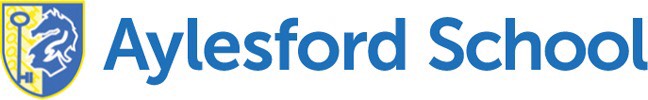 “Empowering students of character for success and fulfilment in the world of work”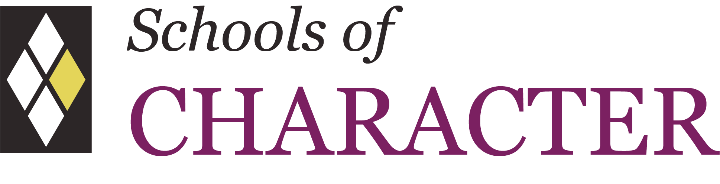 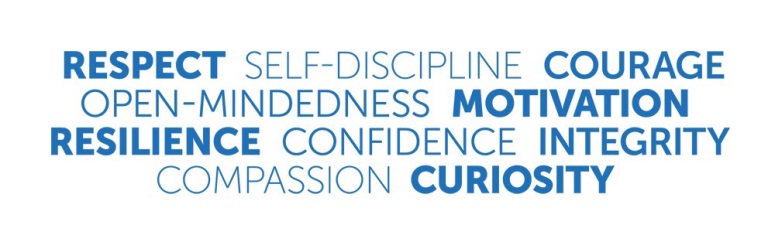 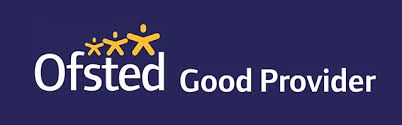 Year 7Year 8Year 9Year 10Year 11Year 12Year 13Term 1Post 16 Options AssembliesOne-to-One GuidanceUniversity Personal Statement Writing Support SessionTerm 2Local Employer AssemblyLocal Employer Assembly Local Employer AssemblyLocal Employer AssemblyLocal Employer AssemblyOne-to-One Guidance‘Why go to university?’ Presentation‘How to choose a University course’ Presentation‘The Benefits of Apprenticeships’ PresentationUniversity of Kent TripTerm 3PSHE Unit‘Why go to university?’ PresentationPSHE Unit PSHE UnitPSHE Unit PSHE Unit One-to-One GuidanceApprenticeship Fair TripApprenticeship Fair TripCV WorkshopTerm 4Mock InterviewsUCAS Higher Education Exhibition TripOne-to-One GuidanceApprenticeship Application SessionsStudent Finance PresentationTerm 5Canterbury Christchurch University TripUniversity Wellbeing WorkshopOne-to-One GuidanceRecruitment FairTerm 6Careers and Enterprise DayWork Shadowing DayCareers and Enterprise DayWork Shadowing DayCareers and Enterprise DayWork Shadowing DayCareers and Enterprise DayWork Shadowing WeekPost 16 Application Writing WorkshopResults Day SupportWork Shadowing WeekUCAS Application Process WorkshopMock InterviewsResults Day Support